Об утверждении муниципальной программы Тутаевского муниципального района «Обеспечение безопасности населения Тутаевского муниципального района» на 2023-2025 годыВ соответствии с Федеральным законом от 06.10.2003 № 131-ФЗ «Об общих принципах организации местного самоуправления в Российской Федерации», Федеральным законом от 21 декабря 1994 года № 68-ФЗ «О защите населения и территорий от чрезвычайных ситуаций природного и техногенного характера», Законом Ярославской области от 7 апреля 2003 года № 19-з «О защите населения и территорий Ярославской области от чрезвычайных ситуаций природного и техногенного характера», распоряжением Правительства Российской Федерации от 3 декабря 2014 года № 2446-р, постановлением Администрации  Тутаевского муниципального района от 21.09.2021 г №715-п «Об утверждении Положения о программно-целевом планировании в Тутаевском муниципальном районе и городском поселении Тутаев», Администрация  Тутаевского муниципального районаПОСТАНОВЛЯЕТ:     1.Утвердить прилагаемую муниципальную программу Тутаевского муниципального района «Обеспечение безопасности населения Тутаевского муниципального района» на 2023-2025 годы.     2.Признать утратившим силу постановление Администрации  Тутаевского муниципального района от 31.03.2022 г. №247-п «Об утверждении муниципальной программы Тутаевского муниципального района «Внедрение и развитие аппаратно-программного Комплекса «Безопасный город» на территории города Тутаева и Тутаевского муниципального района» на 2021-2023 годы».     3. Контроль за исполнением настоящего постановления оставляю за собой.     4. Опубликовать данное постановление на официальном сайте Администрации        Тутаевского муниципального района.     5. Настоящее постановление вступает силу со дня его подписания.Временно исполняющий полномочияГлавы Тутаевского муниципального района                                            О.В. Низова Приложение к Постановлению Администрации ТМР                                                                             от 24.04.2023 №331-пПАСПОРТ МУНИЦИПАЛЬНОЙ ПРОГРАММЫ(наименование программы, без указания дат)1. Общая характеристика сферы реализации муниципальной целевой программы.Применение новейших технических систем по охране общественного порядка и борьбе с преступностью вызвано необходимостью совершенствования оперативно-служебной деятельности органов внутренних дел, обеспечение постоянного контроля за состоянием оперативной обстановки, личной и имущественной безопасности граждан, дорожного движения, объектами особой важности на территории Тутаевского муниципального района в полной мере обеспечивается аппаратно-программным комплексом (АПК) «Безопасный город».Реализация и внедрение (АПК) «Безопасный город» в Тутаевском муниципальном районе позволит создать необходимые условия для достижения общих целей безопасности - обеспечения защиты гражданских прав населения, повышения уровня и качества жизни, гарантии спокойствия в обществе, повысит эффективность решения социально-экономических задач, стоящих перед администрацией Тутаевского муниципального района.                                      Наряду с быстрым реагированием на чрезвычайные ситуации, раскрытием преступлений по «горячим» следам, наиважнейшим результатом внедрения системы безопасности станет предотвращение правонарушений, т.к. четкая, слаженная работа всех сил и средств, правоохранительных, контрольных и надзорных органов, влекущая за собой неотвратимость наказания, являются лучшим средством профилактики правонарушений и обеспечения общественной безопасности. Таким образом, станет возможным последовательное снижение до минимального уровня рисков и угроз безопасности и минимизация ущерба от чрезвычайных ситуаций.В целом внедрение аппаратно-программного комплекса «Безопасный город» в Тутаевском муниципальном  районе  позволит:- создать эффективную централизованную систему управления безопасностью Тутаевского района;- существенно снизить уровень преступности;- повысить раскрываемость преступлений;- создать атмосферу защищенности и неотвратимости наказания;- увеличить оперативность реагирования на тревожные и чрезвычайные ситуации;-  построить систему организационных и технических мероприятий для проведения эффективной профилактики правонарушений;-  повысить доверие граждан к органам охраны правопорядка и государственной власти;-  усовершенствовать принципы и формы работы правоохранительных органов;- улучшить дорожную обстановку, снизить количество ДТП и связанных с ними последствий, оптимизировать работу по розыску похищенных транспортных средств. 2. Цель, задачи и целевые показатели муниципальной программы3. Ресурсное обеспечение муниципальной программы4. Механизм реализации программы  и ее ожидаемые конечные результаты    Организационная модель комплексной системы безопасности предполагает создание при МУ «ЕДДС  Тутаевского муниципального района»  центра мониторинга, для оперативного содействия с  муниципальными и экстренными службами в случае чрезвычайных ситуаций.         С видеокамер, расположенных на территории города Тутаева и населенных пунктов Тутаевского  муниципального района, информация  стекается  в локальное  архивное хранилище при МО МВД России «Тутаевский», содержащее информацию по контролируемой центром мониторинга зоне.  Построение системы передачи информации с локальных объектов АПК «Безопасный город» обеспечивает минимальное время прохождения информации и наибольшую оперативность при принятии решения и реагировании на нештатную ситуацию.Структура видеонаблюдения  представляет собой комплекс технических средств из двух модулей:1. Модуль видеомониторинга включает в себя комплексную систему видеонаблюдения на основе распределенной сети видеокамер и единым центром (ДЧ ОП) обработки и анализа видеоинформации. 2. Модуль архивации информации обеспечивает хранение информации, получаемой с камер видеонаблюдения (видеоархив), её архивацию для использования в интересах правоохранительных органов и оперативных служб не менее 30 суток.Работа модулей организует работу аппаратно-программного комплекса по 3 основным направлениям (сегментам) деятельности органов внутренних дел:1) Обеспечение правопорядка в общественных местах (в местах массового пребывания граждан), которое включает:- осуществление контроля за обстановкой на улицах, территориях, прилегающих к торговым и развлекательным центрам, спортивным сооружениям, других общественных местах;- оперативное реагирование на осложнение оперативной обстановки и оперативное управление силами и средствами, задействованными в охране общественного порядка.Указанные задачи решаются путем установки обзорных камер наблюдения в местах общественного пребывания граждан (дома культуры, школы, детские сады, торговые центры) и передачи видеоинформации в оперативный центр (ДЧ ОП) обработки и анализа видеоинформации,  где  видеоинформация просматривается  в режиме реального времени участковым инспектором  охраны правопорядка. В случае возникновения чрезвычайных ситуаций участковый инспектор принимает решение адекватное складывающейся ситуации. Одновременно вся поступающая видеоинформация сохраняется в видеоархиве.Прогнозируемый эффект: снижение преступлений насильственной и корыстной направленности в местах массового пребывания граждан.2) Контроль  за   состоянием   правопорядка в   районе  объектов особой важности и прилегающими территориями.С целью профилактики и предотвращения совершения террористических актов на прилегающей территории административных зданий устанавливаются камеры наблюдения. При возникновении угроз террористического характера или иных случаев, влекущих нарушение функционирования данных объектов, принимается  решение по предотвращению или ликвидации последствий выявленных угроз, а также информирует соответствующие службы.Прогнозируемый эффект: профилактика преступлений и повышение уровня защищённости объектов особой важности.3) Обеспечение личной и имущественной безопасности граждан, различных форм собственности в жилом секторе, которое включает:- оперативное оповещение  старостами, жителями поселения служб  охраны  правопорядка  и других экстренных  служб о возникновении  или  подозрении    на возникновение  ситуаций,   угрожающих жизни и здоровью   людей, сохранности личного и муниципального имущества.Дополнительно в рамках данного сегмента аппаратно-программного комплекса могут решаться задачи коммунальных служб Тутаевского  муниципального района: -визуальный    контроль    освещенности    в темное время суток;-контроль   проведения  мероприятий   по благоустройству территорий;-контроль качества и своевременности уборки территорий, вывоза мусора и т.д.Прогнозируемый эффект: снижение количества  преступлений, усиление защиты всех форм собственности, обеспечение общественного порядка в жилом секторе, профилактика преступлений и иных правонарушений.Создание аппаратно-программного комплекса «Безопасный город» в Тутаевском муниципальном районе планируется осуществить в три этапа:Первый этап (до 25.12.2023 года.):1.Проведение мероприятий по дальнейшему развертыванию инфраструктуры передачи данных (оптико-волоконной сети), обработки и хранения информации в Тутаевском муниципальном  районе, что позволит  установить системы видеонаблюдения в местах с массовым пребыванием граждан. 2. Централизованная поставка и установка  1-й системы видеонаблюдения (6 видеокамер) и дополнительно еще 2-х видеокамер на уже установленной системе видеонаблюдения для:  фиксации нарушений ПДД на светофорных объектах, на аварийно-опасных участках дорог города и в местах с массовым пребыванием граждан. 3.Ввод в эксплуатацию 1 дополнительного  АРМ (автоматизированное рабочее место) диспетчера ЕДДС и системы обеспечения вызова экстренных оперативных служб по единому номеру «112». 4.Проведение мероприятий по эксплуатационно-техническому обслуживанию и модернизации ранее установленных систем видеонаблюдения. 5.Централизованная поставка и монтаж оборудования для создания одной местной системы оповещения населения.6. Определение  мест для установки систем видеонаблюдения  с наибольшим обзором и размещением на социально-значимых объектов.Второй этап (до 25.12.2024 года):1.Проведение мероприятий по дальнейшему развертыванию инфраструктуры передачи данных (оптико-волоконной сети), обработки и хранения информации в Тутаевском муниципальном  районе, что позволит установить дополнительные системы  видеонаблюдения.2. Централизованная поставка и установка  2-х систем видеонаблюдения (8 видеокамер) для:  фиксации нарушений ПДД на светофорных объектах, на аварийно-опасных участках дорог города и в местах с  массовым пребыванием граждан. 3.Ввод в эксплуатацию 1 дополнительного  АРМ (автоматизированное рабочее место) диспетчера ЕДДС и системы обеспечения вызова экстренных оперативных служб по единому номеру «112». 4.Централизованная поставка и монтаж оборудования для создания одной местной системы оповещения населения.5.Проведение мероприятий по эксплуатационно-техническому обслуживанию и модернизации ранее установленных систем видеонаблюдения. 6. Определение  мест для установки систем видеонаблюдения  с наибольшим обзором и размещением на социально-значимых объектов.Третий этап (до 25.12.2025 года.):1.Проведение мероприятий по дальнейшему развертыванию инфраструктуры передачи данных (оптико-волоконной сети), обработки и хранения информации в Тутаевском муниципальном  районе, что позволит установить дополнительные системы  видеонаблюдения.2. Централизованная поставка и установка  2-х систем видеонаблюдения (8 видеокамер) для:  фиксации нарушений ПДД на светофорных объектах, на аварийно-опасных участках дорог города и в местах с  массовым пребыванием граждан. 3. Ввод в эксплуатацию 1 дополнительного  АРМ (автоматизированное рабочее место) диспетчера ЕДДС и системы обеспечения вызова экстренных оперативных служб по единому номеру «112». 4.Централизованная поставка и монтаж оборудования для создания одной местной системы оповещения населения.5.Проведение мероприятий по эксплуатационно-техническому обслуживанию и модернизации ранее установленных систем видеонаблюдения. 6. Определение  мест для установки систем видеонаблюдения  с наибольшим обзором и размещением на социально-значимых объектов.Всего в течение трех этапов внедрения АПК «Безопасный город» на территории Тутаевского муниципального района планируется:-установить 5 систем видеонаблюдения, с общим количеством видеокамер - 22;-установить 3 АРМ – автоматизированное рабочее место диспетчера ЕДДС и  системы обеспечения вызова экстренных  оперативных служб по единому номеру «112»;-установить три местные системы оповещения населения;-проведение эксплуатационно-технического обслуживания и модернизации ранее установленных систем видеонаблюдения. 5. Перечень основных мероприятий (подпрограмм) муниципальной программыПодпрограммы муниципальной программы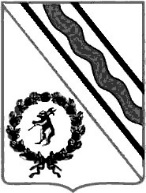 Администрация Тутаевского муниципального районаПОСТАНОВЛЕНИЕот 24.04.2023  №331-пг. ТутаевМУНИЦИПАЛЬНАЯ ПРОГРАММАМУНИЦИПАЛЬНАЯ ПРОГРАММАТУТАЕВСКОГО МУНИЦИПАЛЬНОГО РАЙОНА(ненужное исключить)(ненужное исключить)Обеспечение безопасности населения Тутаевского муниципального районаОбеспечение безопасности населения Тутаевского муниципального районаСведения об утверждении программы (заполняется при внесении изменений)Реестровый номер программы(заполняется при внесении изменений)Куратор муниципальной программы Низова Ольга Вячеславовна - Временно исполняющий полномочия Главы Тутаевского муниципального района, 8(48533) 2-12-78Ответственный исполнитель муниципальной программыИзюмов Александр Алексеевич, директорМуниципального учреждения «Единая дежурно-диспетчерская служба Тутаевского муниципального района», 8(48533) 2-02-06Исполнитель муниципальной программыИзюмов Александр Алексеевич8(48533) 2-02-06, 8-920-115-15-98Наименование государственной программы, в рамках которой реализуется и софинансируется данная муниципальная программа "Об утверждении Программы мероприятий по построению и развитию прикладных функциональных систем аппаратно-программного комплекса технических средств "Безопасный город" на территории Ярославской области".Сроки реализации муниципальной программы2023-2025 годыЦель муниципальной программыРазвитие системы защищенности и безопасности населения Тутаевского муниципального района Ярославской области.Объём финансирования муниципальной программы из всех источников финансирования, в том числе по годам реализации, рублейОбъём финансирования муниципальной программы из всех источников финансирования, в том числе по годам реализации, рублейисточники финансированиявсего 2023 г.(1-ый год реализации)2024 г.(2-ой год реализации)2025 г.(3–ий год реализации)бюджет поселения860 000,00660 000,00100 000,00100 000,00бюджет района480 000,00160 000,00160 000,00160 000,00областной бюджетфедеральный бюджетитого по бюджету1 340 000,00820 000,00260 000,00260 000,00внебюджетные источникиитого по программе1 340 000,00820 000,00260 000,00260 000,00Перечень подпрограмм, входящих в состав муниципальной программы:Перечень подпрограмм, входящих в состав муниципальной программы:Наименование подпрограммыОтветственный исполнитель подпрограммы - наименование организации, должность, Ф.И.О. контактного лица, телефонМуниципальная целевая программа "Внедрение и развитие аппаратно-программного комплекса "Безопасный город" на территории города Тутаев и Тутаевского муниципального района"Муниципальное учреждение «Единая дежурно-диспетчерская служба Тутаевского муниципального района»директор МУ «ЕДДС» Изюмов Александр Алексеевич 8(48533) 2-02-06Муниципальная целевая программа "Обеспечение безопасности населения Тутаевского муниципального района"Муниципальное учреждение «Единая дежурно-диспетчерская служба Тутаевского муниципального района»директор МУ «ЕДДС» Изюмов Александр Алексеевич 8(48533) 2-02-06Электронный адрес размещения муниципальной программы в информационно-телекоммуникационной сети «Интернет»http://admtmr.ru/city/strategicheskoe-planirovanie.phpЦель программы:Развитие системы защищенности и безопасности населения Тутаевского муниципального района Ярославской области.Развитие системы защищенности и безопасности населения Тутаевского муниципального района Ярославской области.Развитие системы защищенности и безопасности населения Тутаевского муниципального района Ярославской области.Развитие системы защищенности и безопасности населения Тутаевского муниципального района Ярославской области.Развитие системы защищенности и безопасности населения Тутаевского муниципального района Ярославской области.Задачи и целевые показатели программыЗадачи и целевые показатели программыЗадачи и целевые показатели программыЗадачи и целевые показатели программыЗадачи и целевые показатели программыЗадачи и целевые показатели программынаименование целевого показателяединица измерения показателябазовое значение показателя(2022 г.)плановое значение показателя на2023 г.плановое значение показателя на2024 г.плановое значение показателя на2025 г.Задача 1:Реализация мероприятий муниципальной целевой программы  "Внедрение и развитие аппаратно-программного комплекса "Безопасный город" на территории города Тутаев и Тутаевского муниципального района"Реализация мероприятий муниципальной целевой программы  "Внедрение и развитие аппаратно-программного комплекса "Безопасный город" на территории города Тутаев и Тутаевского муниципального района"Реализация мероприятий муниципальной целевой программы  "Внедрение и развитие аппаратно-программного комплекса "Безопасный город" на территории города Тутаев и Тутаевского муниципального района"Реализация мероприятий муниципальной целевой программы  "Внедрение и развитие аппаратно-программного комплекса "Безопасный город" на территории города Тутаев и Тутаевского муниципального района"Реализация мероприятий муниципальной целевой программы  "Внедрение и развитие аппаратно-программного комплекса "Безопасный город" на территории города Тутаев и Тутаевского муниципального района"Число преступлений, раскрытых   с  помощью камер видеофиксации на территории  г. Тутаева и Тутаевского муниципального районаколичество преступлений365370375380Число устройств обеспечивающих видеофиксацию на территории г. Тутаева и Тутаевского муниципального района (число работающих видеокамер)шт.68768492Задача 2: Реализация мероприятий муниципальной целевой программы  "Обеспечение безопасности населения Тутаевского муниципального района" Реализация мероприятий муниципальной целевой программы  "Обеспечение безопасности населения Тутаевского муниципального района" Реализация мероприятий муниципальной целевой программы  "Обеспечение безопасности населения Тутаевского муниципального района" Реализация мероприятий муниципальной целевой программы  "Обеспечение безопасности населения Тутаевского муниципального района" Реализация мероприятий муниципальной целевой программы  "Обеспечение безопасности населения Тутаевского муниципального района"Число преступлений, совершенных  территории  г. Тутаева и Тутаевского муниципального районаколичество преступлений702700695690Источник финансированияВсего, руб.Оценка расходов (руб.)в том числе по годам реализацииОценка расходов (руб.)в том числе по годам реализацииОценка расходов (руб.)в том числе по годам реализацииИсточник финансированияВсего, руб.2023 год2024 год2025 год12345Муниципальная целевая программа "Внедрение и развитие аппаратно-программного комплекса "Безопасный город" на территории города Тутаев и Тутаевского муниципального района"бюджет поселения860 000,00660 000,00100 000,00100 000,00бюджет района480 000,00160 000,00160 000,00160 000,00областной бюджет0,000,000,000,00федеральный бюджет0,000,000,000,00итого по бюджету МЦП1 340 000,00820 000,00260 000,00260 000,00внебюджетные источники0,000,00итого по МЦП1 340 000,00820 000,00260 000,00260 000,00Муниципальная целевая программа "Обеспечение безопасности населения Тутаевского муниципального района"бюджет поселения0,000,000,000,00бюджет района0,000,000,000,00областной бюджет0,000,000,000,00федеральный бюджет0,000,000,000,00итого по бюджету МЦП0,000,000,000,00внебюджетные источники0,000,000,000,00итого по МЦП0,000,000,000,00Всего по МП "Обеспечение безопасности населения Тутаевского муниципального района"бюджет поселения860 000,00660 000,00100 000,00100 000,00бюджет района480 000,00160 000,00160 000,00160 000,00областной бюджет0,000,000,000,00федеральный бюджет0,000,000,000,00итого по бюджету МЦП1 340 000,00820 000,00260 000,00260 000,00внебюджетные источники0,000,00итого по МП1 340 000,00820 000,00260 000,00260 000,00Наименование подпрограммы (МЦП, ВЦП)Срок реализации подпрограммыОтветственный исполнитель, контактные данные (ФИО, телефон, e-mail)Дата и номер Постановления АТМР об утверждении подпрограммы Электронный адрес размещения  подпрограммы в сети «Интернет»   Муниципальная целевая программа "Внедрение и развитие аппаратно-программного комплекса "Безопасный город" на территории города Тутаев и Тутаевского муниципального района"2023-2025Муниципальное учреждение «Единая дежурно-диспетчерская служба Тутаевского муниципального района»директор МУ «ЕДДС» Изюмов Александр Алексеевич 8(48533) 2-02-06http://admtmr.ru Муниципальная целевая программа "Обеспечение безопасности населения Тутаевского муниципального района"2023-2025Муниципальное учреждение «Единая дежурно-диспетчерская служба Тутаевского муниципального района»директор МУ «ЕДДС» Изюмов Александр Алексеевич 8(48533) 2-02-06http://admtmr.ru